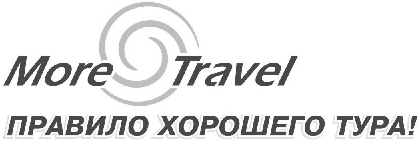 Шаля : Потаенный УралМузей старообрядчества в п. Роща и мастер-класс по приготовлению шанег (1 день)Приглашаем вас в путешествие в Шалинский район: узнать, почему эти места называют уральской Швейцарией, увидеть необычную коллекцию местных краеведов-любителей, посетить музей Старообрядческой культуры и отведать настоящие уральские шаньги, которыми местные мастерицы собираются потчевать гостей.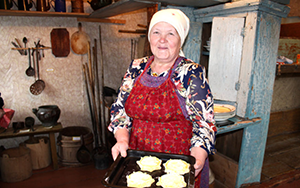      Старообрядцами, иначе староверами, называют тех, кто не принял положения церковных реформ середины 17 века.  Их также называют раскольниками, а некоторые историки именуют их православными протестантами. Всеми этими терминами обозначаются одни и те же люди.     Особое распространение старообрядчество обретает на Урале с развитием здесь промышленности. Демидовы и другие заводчики, вопреки верховной царской власти, всячески поощряют старообрядцев, скрывают их от властей и даже наделяют их высокими должностями.  Все знали, что староверы — добросовестные работники.  Старообрядцы легко делали карьеру, становясь мастерами и управляющими.        Круговорот исторических событий и разных судеб, мест, сохранившихся от "цивилизации", и живое общение с носителями традиций, позволят Вам взглянуть на наш Урал по-новому. Шаньги — это такая выпечка, которая не наполняется начинкой, а лишь смазывается ей, поэтому начинка должна быть густой, чтобы не стечь. Чаще всего используют в качестве начинки картофельное пюре, творог, пшенную кашу. Есть версия, что шаньга появилась на Урале из-за недостаточного количества муки. Таким образом хозяйка экономила тесто, осталвяя начинку без закрывающего слоя.Программа тура	08:00	Отправление из Екатеринбурга. В дороге - 160 км. 	 	Обед в кафе г. Шаля 	 	Переезд в деревню Роща (Урмы). В дороге -70 км.	 	Встреча, пешая прогулка по ул. Набережная (самая старая улица села). 	 	Экскурсия по музею Старообрядческой культуры. 	 	Встреча с коллективом "Урминочка".	 	Мастер-класс по приготовлению уральской шаньги. 	 	Выезд в Екатеринбург. 	21:30	Расчетное время возвращения в Екатеринбург.                  Стоимость тура при группе 30 человек -2 600 руб./чел./взр.                                               - 2 500 руб./чел./дети до 14 летВ стоимость входит:- услуги автобуса туристического класса;- сопровождение экскурсовода;- входные билеты в музей;- обед;- мастер-класс по приготовлению шанег (творожная и картофельная шаньга с чаем, настоянным  на травах);- выступление фольклорного коллектива.Комиссия 5%                                                                               Екатеринбургул. Карла Маркса, 20-ател./факс +7 (343) 378-73-33http://www.moretravel.rue-mail: reservation@moretravel.ru